SMAIL ČEKIĆIOSNOVNI BIOGRAFSKI PODACI SA PODACIMA ONAUČNO-NASTAVNIM ZVANJIMA I POLJU ISTRAŽIVANJA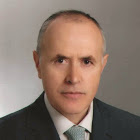 SMAIL ČEKIĆ je rođen 1953. u Plavu. Diplomirao je historiju na Filozofskom fakultetu u Prištini 1976, magistrirao na Filozofskom fakultetu u Beogradu 1980, čime je stekao naučni stepen magistra historijskih nauka, i doktorirao na Filozofskom fakultetu u Zadru 1990. i time stekao naučni stepen doktora historijskih nauka.U periodu 1976-1978. radio je kao profesor historije u Gimnaziji u Prizrenu. Od 1. novembra 1979. do 1. oktobra 1983. radio je u Istorijskom institutu SR Crne Gore u Titogradu. Juna 1985. godine izabran je za višeg asistenta na Fakultetu političkih nauka Univerziteta u Sarajevu na predmetu VOJNA HISTORIJA.Od 1984. spoljni je saradnik Instituta za istoriju u Sarajevu, gdje je, u okviru jugoslavenskog projekta “Jugosloveni u fašističkim zatvorima, zarobljeničkim logorima i pokretima otpora drugih zemalja”, u periodu 1984-1991. realizovao dugoročno istraživanje (što je obuhvatalo i sve arhive u SFRJ) “Stradanja naroda istočne Bosne 1941-1945. godine”.Juna 1990. na Fakultetu političkih nauka u Sarajevu izabran je za docenta na predmetu VOJNA HISTORIJA.Od maja do oktobra 1992. bio je angažiran u Državnoj komisiji za prikupljanje činjenica o ratnim zločinima na području Bosne i Hercegovine (kao rukovodilac Ekspertne grupe za prikupljanje činjenica).Oktobra 1992. izabran je za direktora novoformiranog Instituta za istraživanje zločina protiv čovječnosti i međunarodnog prava u Sarajevu, na čijem je čelu bio do 1. juna 2014.Decembra 1994. na Fakultetu političkih nauka u Sarajevu izabran je za vanrednog profesora na predmetu POLITIČKA HISTORIJA. U periodu od 1995. do 1997. na istom fakultetu obavljao je i dužnost šefa Odsjeka odbrane i sigurnosti.Februara 2001. izabran je u zvanje redovnog profesora za predmet HISTORIJA BOSNE I HERCEGOVINE na Fakultetu političkih nauka Univerziteta u Sarajevu, čime je stekao najviše univerzitetsko nastavno zvanje. Na istom fakultetu odgovorni je nastavnik na predmetima HISTORIJA RATOVA i STUDIJE HOLOKAUSTA I GENOCIDA.Od Ureda Visokog predstavnika za Bosnu i Hercegovinu (Pedija Ešdauna) imenovan je za člana (januara 2004), a od Vlade Republike Srpske za potpredsjednika Komisije za istraživanje događaja u i oko Srebrenice od 10. do 19. jula 1995, te člana istoimene Radne grupe (januara 2005), gdje je, zavidnim poznavanjem problematike i snagom argumenata, postigao izuzetno značajne rezultate koje je prihvatila i verifikovala i Vlada Republike Srpske.Član je Bošnjačke akademije nauka i umjetnosti.Bavi se proučavanjem savremene političke i vojne historije Bosne i Hercegovine i drugih susjednih država, a naročito istraživanjem i naučnim proučavanjem zločina genocida, najsloženije društvene pojave u društvenoj stvarnosti. Rezultatima naučnih istraživanja genocida i drugih oblika zločina protiv čovječnosti i međunarodnog prava u Bosni i Hercegovini, ali i šire, i generalizacijom rezultata empirijskih istraživanja, postulativnog značaja i karaktera, otkrio je, identifikovao i utvrdio bitne postavke i odredbe pojave – predmeta nauke i metoda nauke (projektovanje naučnih istraživanja genocida i drugih oblika zločina protiv čovječnosti i međunarodnog prava i metoda istraživanja), čime je dao fundamentalan doprinos zasnivanju, konstituisanju i razvijanju Nauke o genocidu u sistematici društvenih i humanističkih nauka. Domaći i strani analitičari uvrštavaju ga u “najpoznatijeg bosanskog poznavaoca genocida” (između ostalih vidi knjigu: Quintin Hoare - Noel Malcolm, BOOKS ON BOSNIA a critical bibliography of works relating to Bosnia - Herzegovina published since 1990 in West European languages, London, 1999). Pored navedenog, dao je zapaženo značajan doprinos u proučavanju i razvoju historiografije o savremenoj političkoj i vojnoj historiji.Rezultate fundamentalnih naučnih istraživanja genocida i drugih oblika zločina protiv čovječnosti i međunarodnog prava naučno je prezentirao u fundamentalnim naučnim djelima, u kojima su sadržana i verbalno pisano iskazana bitna naučna saznanja u formi naučno verifikovanih saznanja, naučno evidentiranih, ali neverifikovanih saznanja.Intelektualno je izrastao u izrazito ozbiljnog, poznatog i cijenjenog naučnog istraživača i pedagoga savremene historije Bosne i Hercegovine.Nosilac je i učesnik u koncipiranju, rukovođenju i realizaciji naučnoistraživačkih projekata, kao i u organizaciji i radu velikog broja naučnih kongresa, konferencija i simpozija, kako u zemlji, tako i u inozemstvu.Dobitnik je više nagrada i priznanja: Zlatna značka Univerziteta u Sarajevu (2006); Povelja sa zlatnim ljiljanom više udruženja Općine Vogošća (2007); Nagrada Merhameta (Muslimansko dobrotvorno društvo) - 2008; Zahvalnica Udruženja roditelja ubijene djece opkoljenog Sarajeva 1992-1995 (2008); Europäischer Socialpreis an Herrn prof. dr Smail Čekić In Anerkennung seiner Genozidforschung verliehen, Eschweiler – Savezna Republika Njemačka (2008); Zahvalnica Fonda Memorijala Kantona Sarajevo (2009); Zahvalnica Saveza antifašista i boraca NOR-a u Kantonu Sarajevo “za uspješnu saradnju i pomoć u realizaciji programskih ciljeva i afirmaciji udruženja SABNOR-a u Kantonu Sarajevo” (2009); Priznanje Kolegija rektora Univerziteta u Sarajevu “za izuzetan doprinos u razvoju Instituta za istraživanje zločina protiv čovječnosti i međunarodnog prava Univerziteta u Sarajevu u akademskoj 2008./2009. godini” (2009); Velika plaketa Kongresa Bošnjaka Sjeverne Amerike (2009); Zahvalnica Udruženja “Povratkom za Bosnu i Hercegovinu” Mostar “za izuzetan doprinos u radu Udruženja pri realizaciji izrade monografije ’POGINULI NEVESINJCI U ODBRANI DOMOVINE (1992-1995)’” - (2010); Zahvalnica Udruženja građana žrtava rata ’92-’95. “16. april” Ahmići “za doprinos u realizaciji Naučnoistraživačkog projekta ’GENOCID U AHMIĆIMA 1993’”; Zahvalnica Udruženja roditelja ubijene djece opkoljenog Sarajeva 1992. – 1995. (2013.), “za izuzetnu saradnju i doprinos u radu” Udruženja, i Medalja Univerziteta u Sarajevu (2014.) “za izuzetan doprinos osnivanju i radu Instituta za istraživanje zločina protiv čovječnosti i međunarodnog prava Univerziteta u Sarajevu i postignutim naučnoistraživačkim rezultatima u oblasti istraživanja zločina protiv čovječnosti i međunarodnog prava”.IIPREGLED NAJZNAČAJNIJIH RADOVA koji su rezultat naučnih istraživanja, realizovanih na osnovu verifikovanih naučnoistraživačkih projekata pod istoimenim nazivimaAGRESIJA NA BOSNU I GENOCID NAD BOŠNJACIMA 1991-1993. (416 strana), Sarajevo 1994. Knjiga je 1995. u izdanju Instituta za istraživanje zločina protiv čovječnosti i međunarodnog prava Univerziteta u Sarajevu objavljena i na engleskom jeziku – THE AGGRESSION ON BOSNIA AND GENOCIDE AGAINST BOSNIACS 1991-1993.)UZROCI, CILJEVI I RAZMJERE AGRESIJE NA BOSNU I HERCEGOVINU 1991-1995. - CAUSES, OBJECTIVES AND EXTENT OF THE AGGRESSION AGAINST BOSNIA AND HERZEGOVINA 1991-1995 (66 strana), Vijeće Kongresa bošnjačkih intelektualaca,  1995.GENOCID NAD BOŠNJACIMA U DRUGOM SVJETSKOM RATU, Dokumenti (914 strana), MAG,  1996.HISTORIJA GENOCIDA NAD BOŠNJACIMA - HISTORY OF GENOCIDE AGAINST BOSNIACS (86 strana), Muzej genocida,  1997.ZLOČINI NAD BOŠNJACIMA U SREBRENICI ZA VRIJEME AGRESIJE NA REPUBLIKU BOSNU I HERCEGOVINU 1991-1995, Dokumenti i svjedočenja I (652 strane - jedan od priređivača), Institut za istraživanje zločina protiv čovječnosti i međunarodnog prava,  1999.GENOCID U SREBRENICI, “SIGURNOJ ZONI” UJEDINJENIH NACIJA JULA 1995. (537 strana - koautor), Institut za istraživanje zločina protiv čovječnosti i međunarodnog prava, Sarajevo 2000. (knjiga je 2001. objavljena i na engleskom jeziku).ZLOČINI U VRBANJI JULA 1993. (514 strana - koautor), Institut za istraživanje zločina protiv čovječnosti i međunarodnog prava, Sarajevo 2001. (knjiga je 2002. objavljena i na engleskom jeziku).POKRET BAGAUDA (205 strana), Fakultet političkih nauka, Sarajevo 2002.REVOLUCIONARNI RAD KPJ U VOJSCI KRALJEVINE JUGOSLAVIJE (958 strana), Kult B, Sarajevo 2003.AGRESIJA NA REPUBLIKU BOSNU I HERCEGOVINU: planiranje, priprema, izvođenje (dva toma, 1.328 strana), Institut za istraživanje zločina protiv čovječnosti i međunarodnog prava i Kult B, Sarajevo 2004. (knjiga je 2005. objavljena i na engleskom jeziku).ISTRAŽIVANJE ŽRTAVA GENOCIDA SA POSEBNIM OSVRTOM NA BOSNU I HERCEGOVINU - Naučno-teorijska i metodološko-metodska pitanja i problemi - (207 strana), Institut za istraživanje zločina protiv čovječnosti i međunarodnog prava i Kult B, Sarajevo 2007. (knjiga je 2009. objavljena i na engleskom jeziku).ŽRTVE ZLOČINA U SARAJEVU 1992-1996. - Naučnoistraživački projekt (175 strana - koautor), Institut za istraživanje zločina protiv čovječnosti i međunarodnog prava Univerziteta u Sarajevu i Kult B, Sarajevo 2007.ZLOČINI NAD DJECOM SARAJEVA U OPSADI (867 strana - rukovodilac Naučno-istraživačkog projekta i koautor), Institut za istraživanje zločina protiv čovječnosti i međunarodnog prava Univerziteta u Sarajevu, Sarajevo 2010.BEZ KOGA JE OSTAO I OPSTAO UNIVERZITET U SARAJEVU: fluktuacija nastavnika i saradnika Univerziteta u Sarajevu tokom opsade 1992-1995. (205 strana - jedan od priređivača), Univerzitet u Sarajevu, Sarajevo 2010.MASOVNE GROBNICE U BOSNI I HERCEGOVINI - SIGURNA ZONA UJEDINJENIH NACIJA SREBRENICA  (888 strana - rukovodilac Naučno-istraživačkog projekta i koautor), Institut za istraživanje zločina protiv čovječnosti i međunarodnog prava Univerziteta u Sarajevu, Sarajevo 2010.GENOCID I ISTINA O GENOCIDU U BOSNI I HERCEGOVINI (800 strana), Univerzitet u Sarajevu i Institut za istraživanje zločina protiv čovječnosti i međunarodnog prava Univerziteta u Sarajevu, Sarajevo 2012.ZLOČINI PROTIV ČOVJEČNOSTI I MEĐUNARODNOG PRAVA NAD MUSLIMANIMA (BOŠNJACIMA I ALBANCIMA) U PLAVSKO-GUSINJSKOM KRAJU 1912-1913. - NAUČNOISTRAŽIVAČKI PROJEKT (167 strana), Institut za istraživanje zločina protiv čovječnosti i međunarodnog prava Univerziteta u Sarajevu, , 2013.NASTANAK, RAZVOJ I FUNKCIONISANJE INSTITUTA ZA  ISTRAŽIVANJE ZLOČINA PROTIV ČOVJEČNOSTI I MEĐUNARODNOG PRAVA UNIVERZITETA U SARAJEVU 1992.-2013. (581 strana - koautor i urednik monografije), Institut za istraživanje zločina protiv čovječnosti i međunarodnog prava Univerziteta u Sarajevu, , 2014.DEJTONSKI (MIROVNI) SPORAZUM – LEGALIZACIJA GENOCIDA U REPUBLICI BOSNI I HERCEGOVINI, tom I - III (2.601 strana), Institut za istraživanje zločina protiv čovječnosti i međunarodnog prava Univerziteta u Sarajevu, , 2016.PRVI KORPUS ARMIJE REPUBLIKE BOSNE I HERCEGOVINE (koautor), Institut za istraživanje zločina protiv čovječnosti i međunarodnog prava Univerziteta u Sarajevu – knjiga je u pripremi za štampu. Pored navedenih knjiga i studija, Smail Čekić je objavio i niz drugih naučnih i stručnih radova. Među njima posebno izdvajamo:Prilog izučavanju aktivnosti KPJ u Vojsci Kraljevine Jugoslavije (uoči aprilskog rata 1941), Opredjeljenja, br. 9,  1984.Vojna pitanja u dokumentima Trećeg kongresa KPJ i Trećeg kongresa SKOJ-a,  Opredjeljenja, br. 1, Sarajevo 1988.O strategiji i taktici Komunističke internacionale, Opredjeljenja, br. 12, Sarajevo 1988.Stavovi IV zemaljske konferencije KPJ o značaju i načinu revolucionarnog rada u Vojsci Kraljevine Jugoslavije (I dio), Vojnoistorijski glasnik, br. 3, Beograd 1988.Stavovi IV zemaljske konferencije KPJ o značaju i načinu revolucionarnog rada u Vojsci Kraljevine Jugoslavije (II dio), Vojnoistorijski glasnik, br. 1, Beograd 1989.Haški Tribunal - Hague Tribunal, Vijeće Kongresa bošnjačkih intelektualaca, Sarajevo 1996.Vojne pripreme za agresiju na Republiku Bosnu i Hercegovinu, u Zborniku: Agresija na Bosnu i Hercegovinu i borba za njen opstanak 1992-1995,  Pravni fakultet u Sarajevu, Sarajevo 1997.Genocid u Bosni i Hercegovini 1991-1995, u Zborniku: Genocid u Bosni i Hercegovini 1991-1995, Institut za istraživanje zločina protiv čovječnosti i međunarodnog prava, Sarajevo 1997.Pokolj u Srebrenici jula 1995, u Zborniku radova: Zločini u Srebrenici za vrijeme agresije na Republiku Bosnu i Hercegovinu, Institut za istraživanje zločina protiv čovječnosti i međunarodnog prava, Sarajevo 1998.Vojne pripreme za zločine u Brčkom, u knjizi: Jusuf Kadrić, Brčko - genocid i svjedočenja, Institut za istraživanje zločina protiv čovječnosti i međunarodnog prava, Sarajevo 1998.Agresija na BiH i genocid nad Bošnjacima 1991-1995, Zbornik radova: “Ratovi u Jugoslaviji 1991-1999.”, Društvo za istinu o antifašističkoj narodnooslobodilačkoj borbi u Jugoslaviji 1941.-1945, Beograd, 2002.Odnos NOP-a prema počinjenim zločinima u toku Drugog svjetskog rata, Regionalni naučni skup “Tito i Bosna i Hercegovina”, Savez društava Tito u Bosni i Hercegovini, Sarajevo 2006.Najsistematičniji genocid u dosadašnjoj historiji, Sjećanje na žrtve holokausta, Oslobođenje, POGLED, Sarajevo, 27. januar 2007.Zločini na tržnici Markale - jedan od najtužnijih dana u historiji Sarajeva, Udruženje za zaštitu tekovina borbe za Bosnu i Hercegovinu, Sarajevo 2009, Korak, broj 14, str. 57-71. Rad je pod naslovom “Historijsko-politički aspekt opsade Sarajeva” objavljen i u: SJEĆANJA NA OPSADU UNIVERZITETA U SARAJEVU: Zbirka eseja, Univerzitet u Sarajevu, Sarajevo 2010, str. 23-32.Sa zločinima nad civilima u pojasu Gaze umiremo svi mi, Udruženje za zaštitu tekovina borbe za Bosnu i Hercegovinu, Sarajevo 2009, Korak, broj 14, str. 95-111.Ideologija i politika agresije na Bosnu i Hercegovinu i genocida nad Bošnjacima, Univerzitetski informativni glasnik, Specijalno izdanje, Univerzitet u Sarajevu, Sarajevo, juli 2009. Rad je objavljen i u: Univerzitetski informativni glasnik, Specijalno izdanje, Br. 3, Univerzitet u Sarajevu, Sarajevo, juli 2010.Bitne činjenice o događajima u Bosni i Hercegovini na kraju XX i početkom XXI stoljeća, Udruženje za zaštitu tekovina borbe za Bosnu i Hercegovinu, Sarajevo 2009, Korak, br. 15, str. 59-64. Tekst je pod naslovom IMPORTANT FACTS ABOUT EVENTS IN BOSNIA AND HERZEGOVINA AT THE END OF 20TH CENTURY, objavljen i u: Cultural Mosaic (Science - Researches Magazine, Articles in Science), br. 59,  , septembar 2011.Negiranje genocida u Bosni, Korak, Udruženje za zaštitu tekovina borbe za Bosnu i Hercegovinu, Sarajevo 2011, br. 23, april-juni 2011, str. 34-40.Agresija na Republiku Bosnu i Hercegovinu i genocid nad Bošnjacima, Univerzitetski informativni glasnik, Specijalno izdanje, br. 5, Univerzitet u Sarajevu, juli 2011. Rad predstavlja određene izmjene i dopune ranije objavljenih tekstova, koji su na određeni način dopunjeni i prošireni značajnim naučnim saznanjima najaktuelnijih naučnih istraživanja. Navedeni rad je preveden i 2011. objavljen na engleskom jeziku u izdanju Univerziteta u Sarajevu.Relevance of scientific Research of Genocide - Contribution to the development of science of genocide, Monthly  - Textbook,  of , , mart 2011. Rad je objavljen i u Cultural Mosaic (Science - Researches Magazine), Articles in Science, br. 55, , april 2011.Navedeni rad (Značaj naučnih istraživanja genocida - Doprinos razvoju nauke o genocidu -) je objavljen i na bosanskom jeziku u: ZNAKOVI VREMENA, Naučnoistraživački institut “Ibn Sina”, Vol. 14, broj 51, Sarajevo, 2011, str. 128-140.Rad je, dopunjen i proširen novim saznanjima i pod naslovom Naučna istraživanja genocida u funkciji konstituisanja nauke o genocidu, objavljen u: GLASNIK Bošnjačke akademije nauka i umjetnosti, Godina I, Broj 1, Sarajevo-Novi Pazar, juni 2015, str. 230-247.Bitne historijske činjenice o nezavisnosti Bosne i Hercegovine, Korak, Glasilo Udruženja za zaštitu tekovina borbe za Bosnu i Hercegovinu, , 2013, br. 30, januar - mart 2013, str. 11-22.Nastanak, razvoj i funkcionisanje Instituta za istraživanje zločina protiv čovječnosti i međunarodnog prava Univerziteta u Sarajevu 1992.-2013, Pregled, Časopis za društvena pitanja, God. , br. 2, Univerzitet u Sarajevu, 2014, str. 95-118.Genocid nad Bošnjacima u sigurnoj zoni Ujedinjenih nacija, Dnevni avaz, SPECIJAL, 11. juli 2015, str. 16-23;Fundamentalni stavovi bitnih rezultata istraživanja Vlade Republike Srpske (2004.-2005.), Dnevni avaz, SPECIJAL, 11. juli 2015, str. 186.Smail Čekić je aktivno učestvovao (sa referatima) na brojnim naučnim skupovima u zemlji i inozemstvu, od kojih naročito izdvajamo:Pokušaji oficirske pobune u Mariborskom garnizonu 1932. godine, Međunarodni naučni skup “Revolucionarna gibanja med vojaki v Mariboru 1918-1941. godine”, , 23. april 1987, Oslobođenje, 8-13. oktobar 1987;Aktivnost KPJ povodom proslave 550. godišnjice Kosovske bitke, Naučni skup “600 godišnjica Kosovske bitke”, Akademija nauka i umjetnosti Bosne i Hercegovine, , 19. januar 1989;Četnički zločini u jugoistočnoj Bosni 1941-1943. godine, Međunarodni naučni skup “Stradanje Jugoslovena u Drugom svjetskom ratu”, Jasenovac, 25-27. oktobar 1989. godine. Tekst je u skraćenoj verziji objavljen u Specijalnom izdanju lista “Preporod”,  1991;Doprinos Vladimira Popovića - Španca organizovanju rada KPJ u Vojsci Kraljevine Jugoslavije, Naučni skup “Revolucionarna djelatnost Vladimira Popovića - Španca”, Bar, 22. i 23. novembar 1989;Uticaj međunarodnih vojno-političkih događaja na Oružane snage Kraljevine Jugoslavije uoči Drugog svjetskog rata, Međunarodni naučni skup “Oslobodilački i antifašistički pokreti naroda ČSFR i SFRJ (1933-1945)”, Cetinje, 24-27. septembar 1990;Četnički zločini u Sandžaku, Naučni skup “Društveno-istorijski razvoj Sandžaka”, Prijepolje, 28-30. juni 1991;Četnički zločini genocida nad Bošnjacima u jugoistočnoj Bosni i Sandžaku 1941-1943, Naučni skup “Genocid nad Muslimanima u Jugoslaviji”, , 20. novembar 1991. Tekst je objavljen u Zborniku radova “Istočna Bosna i Sandžak”,  1996;Antifašistički rad KPJ u aprilskom ratu 1941, Naučni skup “Antifašistički karakter i nacionalna dimenzija ustanka i NOP-a Jugoslavije (1941-1945)”, , 17. decembar 1991;Ratni zločini u Bosni i Hercegovini, sa posebnim osvrtom na stradanja civilnog stanovništva u konclogorima i zatvorima, Naučni skup “Genocid u Republici Bosni i Hercegovini 1992”. Tekst je objavljen u časopisu “Pravna misao”, br. 5-8 (maj-august),  1992. i u “Glasniku Rijaseta islamske zajednice”, br. 3-4,  1992;Zločin genocida nad bosanskim Muslimanima 1992, Saopštenje na Kongresu bosansko-muslimanskih intelektualaca, , 22. decembar 1992. Tekst je objavljen u: RATNI KONGRES BOSANSKO-MUSLIMANSKIH INTELEKTUALACA: 22. DECEMBAR 1992, Vijeće Kongresa bosansko-muslimanskih intelektualaca,  1994.Agresija na Bosnu i Hercegovinu i genocid nad bosanskim Muslimanima (koautor sa prof. dr. Mustafom Imamovićem), Savjetovanje “Razaranje identiteta bosanskih Muslimana”, Zenica, 26. i 27. juni 1993. Tekst je objavljen u: Razaranje identiteta bosanskih Muslimana, KDM “Preporod”, Zenica, 1994. i u: Bosansko-hercegovački školski glasnik br. 1,  1999, pod naslovom “Zločini protiv čovječnosti i međunarodnog prava u Bosni i Hercegovini 1991-1993”;ZAVNOBiH i položaj Muslimana u socijalističkoj Jugoslaviji, Naučni skup “ZAVNOBiH i sadašnjost”, , 15. decembar 1993;Političke pripreme HDZ BiH za agresiju na Bosnu i Hercegovinu, Naučni skup “Uzroci agresije na Republiku Bosnu i Hercegovinu i organizovanje naroda na odbranu”, , 14. april 1994;Uzroci, ciljevi i razmjere agresije na Bosnu i Hercegovinu 1991-1995, Permanent Peoples' Tribunal, First Session on Former Yugoslavia, Bern, 17-20. februar 1995;Genocid u Bosni i Hercegovini 1991-1995, Internacionalni kongres za dokumentaciju genocida u Bosni i Hercegovini 1991-1995, Bonn, 31. august - 4. septembar 1995;Odgovornost za agresiju i genocid u Bosni i Hercegovini, Permanent Peoples’ Tribunal, Second Session on Fomer Yugoslavia, Barcelona, 7-11. decembar 1995;Uticaj Mehmeda Handžića u osudi zločina 1941. Tekst je objavljen u: Zbornik radova sa znanstvenih skupova o hadži Mehmedu Handžiću, Rijaset islamske zajednice u Bosni i Hercegovini, Sarajevo, 1996;Žrtve fašističke agresije na Republiku Bosnu i Hercegovinu 1991-1995, Međunarodna konferencija o žrtvama, Slobodni univerzitet u Amsterdamu, 29. april - 10. maj 1996;Pokolj u Srebrenici jula 1995, Deveti međunarodni kongres viktimologa, Amsterdam, 24-29. august 1997;Masovne grobnice i koncentracioni logori - dokaz organizovane viktimizacije u Bosni i Hercegovini, Deseti međunarodni kongres viktimologa, Montreal, 6–11. august 2000;Agresija na Republiku Bosnu i Hercegovinu, sa posebnim osvrtom na zločine u Bugojnu, Naučni skup “Zločini u Bugojnu za vrijeme agresije na Republiku Bosnu i Hercegovinu 1991-1995”, Bugojno, 27. juli 2000;Planiranje i pripremanje zločina u Bosanskoj krajini, Međunarodna naučna konferencija “Zločini u Bosanskoj krajini za vrijeme agresije na Republiku Bosnu i Hercegovinu 1991-1995”, Bihać, 22-24. septembar 2000;Agresija na Bosnu i genocid nad Bošnjacima 1991-1995, Međunarodni naučni skup “Ratovi u Jugoslaviji 1991-1999”, Beograd, 7-9. novembar 2001. Rad je objavljen u Zborniku “Ratovi u Jugoslaviji 1991-1999”, , 2002;Genocid nad Bošnjacima Srebrenice, sigurne zone UN-a, jula 1995, Međunarodna naučna konferencija “Genocid nad Bošnjacima sigurne zone UN Srebrenica jula 1995 - pouke budućim generacijama”, Potočari-Sarajevo, 9-15. juli 2005. Rad je objavljen u: STUDIJE GENOCIDA, Hrestomatija, Fakultet islamskih nauka u Sarajevu, , 2007, str. 305-342;Genocid u Bosni na kraju dvadesetog stoljeća, Međunarodna naučna konferencija istraživača genocida “Pravovremeno reagovanje na genocid: istraživanje genocida i njegova prevencija”, Potočari - , 9-15. juli 2007;Genocidna namjera, Međunarodni naučni skup povodom obilježavanja “Šezdeset godina Konvencije o genocidu”, , 26. mart 2008;Praksa Međunarodnog suda pravde - pravna ili politička - Predmet: Bosna i Hercegovina protiv Srbije i Crne Gore - Naučni skup na Univerzitetu u Sarajevu, , 24. decembar 2008; Eighth Biennal Meeting of the International Association of Genocide Scholars, “THE NEW FACE OF GENOCIDE IN THE 21ST CENTURY”, Arlington (Virginia), USA, 7-10 juni 2009; Međunarodna naučna konferencija “GENOCID U BOSNI I HERCEGOVINI - POSLJEDICE PRESUDE MEĐUNARODNOG SUDA PRAVDE”, Potočari (Srebrenica), 10. i 11. juli 2009. Rad (70 strana) je na engleskom jeziku, pod naslovom THE PRACTICE OF THE INTERNATIONAL COURT OF JUSTICE - LEGAL OR POLITICAL -?, objavljen u: Monthly Textbook, University of Hamilton: Dio I, februar, 2010; Dio II, mart 2010; Dio III, april 2010; Dio IV, maj 2010; kao i na bosanskom (jeziku) u: GENOCID U BOSNI I HERCEGOVINI - POSLJEDICE PRESUDE MEĐUNARODNOG SUDA PRAVDE -, Zbornik radova Međunarodne naučne konferencije, održane 10. i 11. jula 2009. godine u Potočarima (Srebrenica), Institut za istraživanje zločina protiv čovječnosti i međunarodnog prava Univerziteta u Sarajevu, , 2011, str. 55-138;“Konačno rješenje jevrejskog pitanja” u koncentracionom logoru , Međunarodni naučni skup “SJEĆANJE NA HOLOKAUST” - povodom 27. januara - Međunarodnog dana sjećanja na holokaust, , 27. januara 2009. Udruženje za zaštitu tekovina borbe za Bosnu i Hercegovinu. Rad je objavljen u: Korak, br. 17, novembar-decembar 2009, str. 154-173;Sprečavanje i kažnjavanje zločina genocida, Okrugli sto “SPREČAVANJE I KAŽNJAVANJE ZLOČINA GENOCIDA”, Udruženje za zaštitu tekovina borbe za Bosnu i Hercegovinu, , 2. decembar 2009. Rad je objavljen u: Korak, br. 18, januar-februar 2010, str. 85-144;Historija holokausta, Redovna tribina Univerziteta u Sarajevu, 26. januar 2010. povodom 27. januara - Međunarodnog dana sjećanja na žrtve holokausta. Rad je objavljen u: Korak (I dio), br. 21, oktobar-decembar 2010, str. 127-153, Korak (II dio), br. 22, januar-mart 2011, str. 139-168, kao i u: TRIBINA Univerziteta u Sarajevu, Univerzitet u Sarajevu, , 2012, str. 51-98;Relevantnost nasljeđa ICTY-a za žrtve i za zajednice u Bosni i Hercegovini, Konferencija Međunarodnog krivičnog suda za bivšu Jugoslaviju: PROCJENA NASLJEĐA ICTY-A (priredio Richard H. Steinberg), Hag, 23.-24. februar 2010, Zbornik radova, Sekretarijat MKSJ, Hag 2011. Tekst je objavljen i na engleskom jeziku (The Relevance of the ICTY Legacy for the Victims and Communities in Bosnia and Herzegovina, Zbornik radova : ASSESING THE LEGACY OF THE ICTY (Edited by Richard H. Steinberg), Martinus NIJHOFF Publisher,  - , 2011, str. 107-110;Srpski velikodržavni projekt i planiranje zločina, Okrugli sto ISTINOM PROTIV REVIZIJE HISTORIJE SFRJ (1945-1991), Društvo za istinu o NOB i Jugoslaviji,  23-25. mart 2010;Srpski velikodržavni projekt i genocid nad muslimanima, SECOND GLOBAL CONFERENCE ON GENOCIDE: Genocide as Actuality and Artefact: Conversations between Past and Present in the Prevention and Punnishment of Genocide, International Netwark of Genocide Scholars, University of Sussex, Brighton (Englad), 28th June - 1st July 2010;Bosna i Hercegovina - historijska činjenica¸ povodom proslave 25. novembra - Dana državnosti Bosne i Hercegovine, Kongres Bošnjaka Sjeverne Amerike i Institut za istraživanje genocida Kanade, , 27. novembar 2010;Bosna i Bošnjaci (prošlost, sadašnjost i perspektive), Okrugli stol “Bosna i Bošnjaci”, Kongres Bošnjaka Sjeverne Amerike i Institut za istraživanje genocida Kanada, , 27. novembar 2010;Obnova i eskalacija Velikosrpskog pokreta, Međunarodni naučni simpozij “DISOLUCIJA JUGOSLAVIJE: PROCESI, UZROCI I POZICIJA BOSNE I HERCEGOVINE KROZ PRIZMU DJELOVANJA POLITIČKOG VOĐSTVA NA ČELU SA ALIJOM IZETBEGOVIĆEM”, , 4. decembar 2010. Rad je objavljen u: Zbornik radova pod istoimenim naslovom, Javna ustanova “Muzej Alija Izetbegović”, , 2011, str. 98-108;Genocid u Bosni i Hercegovini i Dejtonski sporazum, Međunarodni simpozijum “Bosna i Hercegovina - 15 godina Dejtonskog mirovnog sporazuma”, Univerzitet u Sarajevu, , 18-19. januar 2011. Referat pod istim naslovom u široj verziji je izložen i na naučnom skupu “BOSANSKOHERCEGOVAČKA DRŽAVA I BOŠNJACI”, Bošnjačka zajednica kulture “Preporod”, , 6. mart 2011;Četnički zločini genocida u gornjem Podrinju 1941-1942. i odnos NOP-a prema zločinima, Okrugli stol “DAN SJEĆANJA NA ŽRTVE GENOCIDA U GORNJEM PODRINJU”, SUBNOAR u Bosni i Hercegovini, , Udruženje za očuvanje prirodne i civilizacijske baštine Goražda, Institut za istraživanje zločina protiv čovječnosti i međunarodnog prava Univerziteta u Sarajevu, Goražde, 26. januar 2011. Rad je objavljen u Zborniku radova SJEĆANJA, OPOMENE I PORUKE, Institut za istraživanje zločina protiv čovječnosti i međunarodnog prava Univerziteta u Sarajevu, Savez antifašista i boraca Narodnooslobodilačkog rata u Bosni i Hercegovini, Udruženje za očuvanje prirodne i civilizacijske baštine “Sinan-paša Sijerčić Goražde, , 2012;(Veliko) srpska genocidna ideologija i politika i planiranje genocida nad Bošnjacima, Naučni skup “KORJENI, UZROCI I RAZMJERE GENOCIDA NAD BOŠNJACIMA”, Institut za istraživanje zločina protiv čovječnosti i međunarodnog prava Univerziteta u Sarajevu, Institut “Ibn Sina” , Bošnjački institut - Fondacija Adila Zulfikarpašića, , 8. februar 2011;Bitne historijsko-političke činjenice o nezavisnosti Bosne i Hercegovine, Vijeće Kongresa bošnjačkih intelektualaca (izlaganje povodom 1. marta - Dana nezavisnosti Bosne i Hercegovine), , 3. mart 2011;Sarajevska operacija (1. mart-12. april 1945.), Skup povodom 70-godišnjice oslobođenja Sarajeva, Savez antifašista i boraca NOR-a Kantona Sarajevo, , 5. april 2011. Rad je objavljen u: PROTIV ZABORAVA: ZBORNIK IZLAGANJA U POVODU OBILJEŽAVANJA ZNAČAJNIH DOGAĐAJA  IZ NOB-A 1941-1945, SABNOR u Kantonu Sarajevo, , 2012, str. 149-161;ICTY i karakter oružanog sukoba u Bosni i Hercegovini na kraju XX stoljeća, Konferencija “NASLIJEĐE MEĐUNARODNOG KRIVIČNOG SUDA ZA BIVŠU JUGOSLAVIJU I DRUŠTVA NA PROSTORU BIVŠE SFRJ”, Beogradski centar za ljudska prava, , 11. april 2011;ZAVNOBiH i njegov historijski značaj, Vijeće Kongresa bošnjačkih intelektualaca (izlaganje povodom Dana državnosti - 25. novembra), , 28. novembar 2011. Rad je objavljen u: Korak, br. 29, oktobar-decembar 2012, str. 11-25;Naučno-teorijski i metodološko-metodički problemi istraživanja žrtava genocida, Međunarodna konferencija “IZAZOVI ISTRAŽIVANJA RATNIH ZLOČINA NA KOSOVU 1998 - JUNI 1999”, Institut za istraživanje ratnih zločina, Priština, 16. decembar 2011. Rad je objavljen u Zborniku radova, na bosanskom i engleskom jeziku, Priština, 2013.Ideologija genocida, politika i praksa paradržavne tvorevine Srpske Republike Bosne i Hercegovine, odnosno Srpske Republike, Međunarodna naučna konferencija “POLITIČKI I VOJNI ZNAČAJ ODBRANE SARAJEVA 1992-1995. GODINE”, Institut za istraživanje zločina protiv čovječnosti i međunarodnog prava Univerziteta u Sarajevu i Ministarstvo za boračka pitanja Vlade Kantona, , 29. februar - 1. mart 2012;“Bosanski rat” Dobrice Ćosića - (O)pravdanje agresije na Republiku Bosnu i Hercegovinu i genocida nad Bošnjacima, Naučna rasprava, Institut za istraživanje zločina protiv čovječnosti i međunarodnog prava Univerziteta u Sarajevu, , 3. maj 2012. Rad je objavljen u: ĆOSIĆEV RAT, Zbornik radova sa naučne i stručne rasprave o knjizi “BOSANSKI RAT” Dobrice Ćosića, održane 3. maja 2012. u Rektoratu Univerziteta u Sarajevu, Institut za istraživanje zločina protiv čovječnosti i međunarodnog prava, , 2013, str. 171-245;Četnički zločini genocida nad Bošnjacima u istočnoj Hercegovini 1941, Okrugli sto “ZLOČIN GENOCIDA NAD BOŠNJACIMA NA PODRUČJU NEVESINJA 1992”, Institut za istraživanje zločina protiv čovječnosti i međunarodnog prava Univerziteta u Sarajevu i Udruženje “Povratkom za BiH” iz Mostara, Mostar, 29. juni 2012;Okupacija Srebrenice, sigurne zone Ujedinjenih nacija i genocid nad Bošnjacima, Naučni skup “GENOCID U I OKO SREBRENICE, SIGURNE ZONE UJEDINJENIH NACIJA, JULA 1995. GODINE”, Institut za istraživanje zločina protiv čovječnosti i međunarodnog prava Univerziteta u Sarajevu i Memorijalni centar Potočari, 7. juli 2012.Značaj svjedočenja žrtava genocida kao empirijskog izvora podataka u istraživanju genocida, Naučna rasprava “Srebreničke žene svjedokinje zauvijek”, uz predstavljanje knjige Dr Selme Leydesdorf  “Surviving the Bosnian genocide: the women of Srebrenica speak”, Centar za proučavanje historije Međunarodnog foruma Bosna i Institut za istraživanje zločina protiv čovječnosti i međunarodnog prava Univerziteta u Sarajevu, , 15. maj 2014.Rezultati istraživanja Komisije i istoimene radne grupe (Vlade Republike Srpske) za istraživanje događaja u i oko Srebrenice od 10. do 19. jula 1995. godine, Međunarodna konferencija “Istraživanje, dokumentovanje i procesuiranje genocida u Bosni i Hercegovini”, Udruženje žrtava i svjedoka genocida, Pokret Majke enklava Srebrenica i Žepa, , 11.-12. juni 2015. Rad je objavljen u: Međunarodna konferencija Istraživanje, dokumentiranje i procesuiranje genocida u BiH, , 11. i 12. juni 2015, , Udruženje žrtava i svjedoka genocida, Udruženje Pokret majke enklave Srebrenice i Žepe, , 2016, str. 139-145;Genocid nad Bošnjacima u Srebrenici, sigurnoj zoni Ujedinjenih nacija, jula 1995, Međunarodna naučno-stručna konferencija “Čuvajmo mir, pamtimo stradanja i genocid, Srebrenica 1995.-2015”, Pravni fakultet Univerziteta u Travniku, 30. maj 2015 (objavljeno u Zborniku radova “Čuvajmo mir ...”, Univerzitet u Travniku, Travnik, 2015, str. 73-82);Srbija i Crna gora u zločinu genocida nad Bošnjacima u Podrinju 1992.-1995, Međunarodna naučna konferencija “SREBRENICA 1995.-2015: EVALUACIJA NASLJEĐA I DUGOROČNIH POSLJEDICA GENOCIDA, Univerzitet u Sarajevu, Institut za istraživanje zločina protiv čovječnosti i međunarodnog prava , Univerzitet u Tuzli i Memorijalni centar Srebrenica – Potočari, Sarajevo-Tuzla-Srebrenica (Potočari), 9.-11. juli 2015;Planiranje i priprema agresije na Republiku Bosnu i Hercegovinu i genocida nad Bošnjacima, Naučni skup “Obaveza je i čast braniti Bosnu”, Udruženje za zaštitu tekovina borbe za Bosnu i Hercegovinu i Institut za istraživanje zločina protiv čovječnosti i međunarodnog prava Univerziteta u Sarajevu, , 21. mart 2015 (rad je objavljen u: “Obaveza je .....”, Zbornik radova ..., Udruženje za zaštitu tekovina borbe za Bosnu i Hercegovinu, , 2016, str. 16-93).Pored navedenih radova, Smail Čekić je, radeći u Komisiji za istraživanje događaja u i oko Srebrenice od 10. do 19. jula 1995. i Radnoj grupi za provođenje zaključaka iz konačnog Izvještaja Komisije za Srebrenicu Vlade Republike Srpske (2004-2005.), autor i (ili) koautor sljedećih dokumenata:Događaji u i oko Srebrenice od 10. do 19. jula 1995, Komisija za istraživanje događaja u i oko Srebrenice od 10. do 19. jula 1995, Vlada Republike Srpske, Banja Luka, juni 2004;Dodatak Izvještaju od 11. juna 2004. o događajima u i oko Srebrenice od 10. do 19. jula 1995, Komisija za istraživanje događaja u i oko Srebrenice od 10. do 19. jula 1995, Vlada Republike Srpske, Banja Luka, 15. oktobar 2004;Izvještaj za sprovođenje zaključaka iz konačnog Izvještaja Komisije za Srebrenicu, Radna grupa za sprovođenje zaključaka iz konačnog Izvještaja Komisije za Srebrenicu, Vlada Republike Srpske, Banja Luka, 30. mart 2005;Dopuna Izvještaja od 30. marta 2005, Radna grupa za sprovođenje zaključaka iz konačnog Izvještaja Komisije za istraživanje događaja u i oko Srebrenice od 10 do 19. jula 1995. godine, Vlada Republike Srpske, Banja Luka, 30. septembar 2005.IIINAUČNOISTRAŽIVAČKI RAD Smail Čekić je u dosadašnjoj aktivnosti, pored navedenih knjiga i drugih naučnih radova citiranih u naučnoj literaturi,  te brojnih osvrta i prikaza, postigao i sljedeće rezultate:realizovao je (na osnovu naučno-istraživačkih projekata) fundamentalna empirijska naučna istraživanja iz oblasti genocida i drugih oblika zločina protiv čovječnosti i međunarodnog prava, čime je, pored ostalog, najneposrednije doprinio konstituisanju i razvoju nauke, odnosno naučne discipline o genocidu. Istovremeno rezultati brojnih fundamentalnih empirijskih naučnih istraživanja su obezbijedili dvostruku ulogu: razvoj primijenjenih i akcionih istraživanja i održavanje najprestižnijih naučnih  konferencija na kojima su vođene naučne, stručne i druge rasprave, iz kojih su proistekli odgovarajući i određeni naučni zaključci i preporuke, ne samo istraživačima holokausta i genocida, nego i nosiocima najviših političkih funkcija na nivou država, saveza država i Organizacije ujedinjenih nacija i njihovih tijela o potrebi odlučnijeg i dosljednijeg aktivnog angažovanja na prevenciji genocida, kao najtežeg oblika zločina protiv čovječnosti i međunarodnog prava, te afirmaciji univerzalnih ljudskih i društvenih vrijednosti, sloboda i prava pojedinaca, grupa, ljudskih zajednica i društava, bez obzira na ideološku opredijeljenost, političku, nacionalnu i vjersku pripadnost pojedinaca;- u svojstvu rukovodioca istraživanja realizovao je fundamentalne naučnoistraživačke projekte u oblasti istraživanja zločina protiv čovječnosti i međunarodnog prava;organizirao je i učestvovao u radu više naučnih skupova, naročito međunarodnog karaktera. Čekić je svojim radovima, a posebno učešćem na međunarodnim skupovima, uticao i izborio se i na donošenje na međunarodnom planu dokumenata koji imaju historijski značaj za Bosnu i Hercegovinu, naročito u vezi sa utvrđivanjem karaktera oružanog sukoba u Republici Bosni (imenovanje agresora) i odgovornosti za zločine, kao što je to slučaj sa Presudom Permanent People’s Tribunal (nasljednik Raselovog suda), u Barceloni 7-11. decembra 1995 (vidj. knjigu: “GENOCID U BOSNI I HERCEGOVINI 1991-1995.”, Institut za istraživanje zločina protiv čovječnosti i međunarodnog prava, Sarajevo, 1997);u teškim uvjetima agresije na Republiku Bosnu i Hercegovinu Čekić je, u svojstvu istraživača i direktora Instituta za istraživanje zločina protiv čovječnosti i međunarodnog prava Sarajevo, a u saradnji sa Gesellschaft für bedrohte Völker (iz Getingena), u Bonu od 31. augusta do 4. septembra 1995, pripremio, organizovao i realizovao izuzetno značajan međunarodni naučni skup - MEĐUNARODNI KONGRES ZA DOKUMENTACIJU GENOCIDA U BOSNI I HERCEGOVINI 1991-1995;povodom desetogodišnjice genocida nad Bošnjacima u sigurnoj zoni UN-a, Srebrenici, jula 1995, Smail Čekić je koncipirao, pripremio i organizovao Međunarodnu naučnu konferenciju, te aktivno učestvovao u njenom radu, pod nazivom “GENOCID NAD BOŠNJACIMA SIGURNE ZONE UN SREBRENICA JULA 1995. - POUKE BUDUĆIM GENERACIJAMA”, koja je održana u Potočarima i Sarajevu od 11-15. jula 2005, na kojoj je učestvovalo oko 200 istraživača i naučnika;zahvaljujući rezultatima istraživanja Smaila Čekića i ugleda koji u svjetskim razmjerama ima Institut za istraživanje zločina protiv čovječnosti i međunarodnog prava Univerziteta u Sarajevu, u Sarajevu i Potočarima je u periodu 9-15. jula 2007, u organizaciji Instituta za istraživanje zločina protiv čovječnosti i međunarodnog prava Univerziteta u Sarajevu i u saradnji sa International Association of Genocide Scholars - IAGS iz Vašingtona, održana Sedma bijenalna konferencija Međunarodne asocijacije istraživača genocida na temu “TIMELY REACTION TO GENOCIDE: GENOCIDE STUDY AND PREVENTION. Konferencija je okupila rekordan broj najeminentnijih istraživača holokausta, genocida i drugih oblika zločina protiv čovječnosti i međunarodnog prava iz čitavog svijeta i pružila im jedinstvenu priliku da se na mjestu najstravičnijeg zločina u Evropi u drugoj polovini dvadesetog stoljeća, oči u oči, suoče sa realnošću i mjestom izvršenja genocida. Genocidu nad Bošnjacima u Bosni na kraju XX stoljeća (GENOCIDE IN BOSNIA AT THE END OF THE 20TH) bila je posvećena prva i jedina plenarna sjednica, o čemu je Čekić podnio naučno saopštenje;recenzirao je i uređivački pripremio za štampu veći broj publikacija;održao je više predavanja na mnogim univerzitetima u svijetu, posebno u Sjedinjenim Američkim Državama i Kanadi;objavio je više tekstova u sredstvima informisanja;učestvovao je, u svojstvu eksperta i svjedoka, u radu međunarodnih sudova;pred ICTY-em je uspio dokazati tezu o agresiji na Republiku Bosnu i Hercegovinu, snagom naučnih argumenata - analitičko-sintetičkih, induktivno-deduktivnih i direktnih, te je time opovrgnuo tezu o građanskom ratu u Bosni i Hercegovini;sudjelovao je (i sudjeluje) u educiranju i promoviranju magistranata i doktoranata nauka;u teškim uvjetima agresije na Republiku Bosnu i Hercegovinu i u tzv. postdejtonskom periodu utemeljio je Institut za istraživanje zločina protiv čovječnosti i međunarodnog prava, organizirao naučnoistraživački radni proces, osigurao uvjete za rad i podigao Institut u meritornu i priznatu naučnu ustanovu u svijetu, čija istraživanja i za ICTY u Hagu, prema ocjeni poznatih svjetskih stručnjaka i istražitelja tog suda, predstavljaju pouzdan izvor podataka, a rezultati naučnih istraživanja relevatni, koji su korišteni (i koristi se) u procesima pred tim sudom;Institut za istraživanje zločina protiv čovječnosti i međunarodnog prava Univerziteta u Sarajevu je, pod rukovodstvom Smaila Čekića, u izuzetno složenim uvjetima agresije na Republiku Bosnu i Hercegovinu, genocida nad Bošnjacima, opsade Sarajeva, intenzivnog artiljerijskog i snajperskog djelovanja, kao i svim oblicima nečovječnog načina vođenja rata protiv civilnog stanovništva, sredinom 1994. godine, na bazi potpunog posmatranja, realizovao naučno-empirijsko istraživanje o stradanju građana Sarajeva na području Grada u opsadi. Demografski vještaci ICTY-a, kao i Tužilaštvo i pretresna vijeća u procesima protiv Stanislava Galića, Slobodana Miloševića i Dragomira Miloševića, potvrdili su valjanost izvora i relevantnost naučnih istraživanja Instituta. Na osnovu tog istraživanja je, pored ostalog, utvrđen broj stanovnika u opsadi (oko 340.000), kao i, u komparaciji sa drugim izvorima podataka, “ukupan broj umrlih na području Sarajeva šest /dijelovi šest općina: Stari Grad, Centar, Novo Sarajevo, Novi Grad, Ilidža i Vogošća - prim. S. Č./ u periodu od aprila 1992. do decembra 1995. iznosi 18.888”;radeći u  Komisiji za istraživanje događaja u i oko Srebrenice od 10. do 19. jula 1995. i istoimenoj Radnoj grupi u Banjoj Luci (dvije godine - 2004-2005), izvanrednim poznavanjem problematike i snagom naučnih i stručnih argumenata, postigao je rezultate od historijskog značaja, koje je prihvatila i verifikovala i Vlada Republike Srpske: izvršena je rekonstrukcija počinjenih zločina, pri čemu je utvrđeno da je izvršen genocid nad Bošnjacima, zatim je utvrđen broj i identitet žrtava i broj i identitet pripadnika/učesnika (oko 25.000), među kojima je najveći broj izvršilaca, kao i odgovornost nosilaca, organizatora i izvršilaca zločina;dao je neizmjeran doprinos u dokumentovanju, identifikaciji, provjeri autentičnosti i analizi relevantne dokumentacije po Tužbi Bosne i Hercegovine protiv Državne zajednice Srbije i Crne Gore pred Međunarodnim sudom pravde u Hagu;kao izvanredan poznavalac predmeta nauke, odnosno naučne discipline i predmeta istraživanja, kao i zahvaljujući velikom poznavanju metodologije naučnog istraživanja i odgovornom i savjesnom primjenom naučnih metoda u procesu naučnog istraživanja holokausta, genocida i drugih oblika zločina protiv čovječnosti i međunarodnog prava, Smail Čekić je ostvario naučne rezultate, kojima, pored ostalog, derogira “rezultate” kvaziistraživanja i kvaziistraživača. U tom smislu on je ispoljio sve vrline i najpozitivnije ljudske osobine, naučne i stručne kvalitete, po kojima danas u savremenom svijetu nesumnjivo spada u red najafirmisanijih i jedan od najpoznatijih i najpriznatijih naučnika istraživača iz oblasti genocida i drugih oblika zločina protiv čovječnosti i međunarodnog prava;dao je veliki broj intervjua za domaća i strana sredstva javnog informisanja (TV, radio i novine), itd., itd.;spada u rijetke historičare čiji naučni opus obuhvata radove iz različitih historijskih perioda, od starog vijeka do savremene političke i vojne historije.**               *Imajući u vidu navedene činjenice, očigledno da je Smail Čekić postigao značajna ostvarenja u oblasti nauke i njenog razvoja, kao i primjene naučnih saznanja u društvenoj praksi - raznim sektorima društvenog života. Po obimu i naučnoj vrijednosti on je svojim radovima, posebno u knjigama “AGRESIJA NA REPUBLIKU BOSNU I HERCEGOVINU: PLANIRANJE, PRIPREMA, IZVOĐENJE”, “GENOCID I ISTINA O GENOCIDU U BOSNI I HERCEGOVINI” i “DEJTONSKI (MIROVNI) SPORAZUM – LEGALIZACIJA GENOCIDA U REPUBLICI BOSNI I HERCEGOVINI”, ostvario najznačajnije naučne rezultate iz oblasti savremene političke i vojne historije Bosne i Hercegovine i drugih zemalja zapadnog Balkana. Naučni rezultati iz historiografije Smaila Čekića svrstavaju u sami vrh stručnjaka iz ove oblasti.Zbog izuzetnog doprinosa u osnivanju, razvoju i funkcionisanju Instituta za istraživanje zločina protiv čovječnosti i međunarodnog prava Univerziteta u Sarajevu, postignutih naučnoistraživačkih rezultata u istraživanju zločina protiv čovječnosti i međunarodnog prava i svog odnosa i doprinosa u nauci i njenom razvoju, a u funkciji društvenog progresa i prosperiteta, ne samo Bosne i Hercegovine, nego i širom svijeta, Smail Čekić je dobitnik brojnih priznanja, od kojih posebno navodimo sljedeće: Europäischer Socialpreis an Herrn prof. dr Smail Čekić In Anerkennung seiner Genozidforschung verliehen, (Eschweiler – Savezna Republika Njemačka, 3. oktobar 2008.) i Medalju Univerziteta u Sarajevu (Sarajevo, 16. jula 2014.)Ukupnim naučnim i društvenim angažmanom za Smaila Čekića može se reći da je jedan od velikih istinskih boraca za slobode, ljudska prava, ljudsko dostojanstvo i ljudsku i društvenu istinu, a po osnovnom opredjeljenju i orijentaciji nesumnjivo se radi o čovjeku koji pripada istinskom, hrabrom i nepokolebljivom antifašisti, koji je ostao dosljedan porodičnoj tradiciji antifašizma, iz koje su u XX stoljeću dva puta u najtežim uvjetima za Sarajevo i Bosnu i Hercegovinu dati životi njegovih najbližih.Smail Čekić, kao poznati istraživač genocida i drugih oblika zločina protiv čovječnosti i međunarodnog prava, istovremeno je i svjedok najdramatičnijih i najtežih događaja u historiji Bosne i Hercegovine na kraju XX stoljeća i žrtva genocida, čija je porodica (uža i šira) bila zatočena u jednom od srpskih koncentracionih logora, uključujući i kćerku Lejlu, sa dvije godine i sedam dana, te najstarijeg brata, koji je u logoru ubijen i za čije kosti se još uvijek ništa ne zna. Kod Smaila Čekića je prisutna integracija i prožimanje bogatog istraživačkog iskustva i osjećanja bola i tuge žrtve genocida, koji ga snažno inspirišu, podstiču i hrabre da nepokolebljivo, istrajno, odvažno i sa potpunim odsustvom mržnje, primjenom naučne metodologije, istražuje i istraži genocid, kao ljudsku sramotu i jednu od najvećih prijetnji savremenom svijetu, ljudskoj civilizaciji, kulturama i tradiciji naroda na planeti Zemlji.